Frenchtown Presbyterian Church908-996-2227Email: office@frenchtownpres.org Website: www.frenchtownpres.orgWorship Service   9:30AM Session (Elders)Board of DeaconsChurch Staff Pastor        			           pastormerideth@gmail.comRev. Dr. Merideth Mueller-Bolton           1-609-303-0500Church Secretary		           Financial ManagerLea Raymond              908-996-2227       Mary Ann Hampton      908-996-2227 office@frenchtownpres.org                      finance@frenchtownpres.orgMusic Director	                              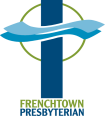 January 29, 2023  Welcome to all who worship with us this morning!Welcome & Announcements  Minute for Mission -Per Capita Part 2The Per Capita Song by Mary Beth Mardis-LeCroy                                 God Gathers Us in Love Call to Worship (based on Psalm 118)Leader: O give thanks to the LORD, for God is good;People: God’s steadfast love endures forever!Leader: Let Israel say, "God’s steadfast love endures forever.People: Let the house of Aaron say, "God’s steadfast love endures forever”.Leader: Let those who fear the LORD say, "God’s steadfast love endures forever."People: O give thanks to the LORD, for God is good, God’s steadfast love endures forever.*Hymn #10                              “Sing Glory to The Name of God”                   Prayer of AdorationCall to ConfessionPrayer of Confession (unison)You have told us what is good, O God. Your hopes for us are clear. And yet we live as though it is unclear what you would have us do. We live as though we are not the recipients of grace upon grace. We have withheld what is not our own. We have judged where it was not our place. We have sinned by what we have done and what we      have failed to do. We know that we have sinned. We seek your forgiveness and your reconciliation and strength that we may follow in the way you would have us go. Cleanse us and guide us. We make this and all our prayers in reliance upon our faithful savior, Jesus Christ.  (silent prayer…)Assurance of Pardon*Passing of the PeaceGloria Patri #582 Glory to God Whose Goodness Shines on MeGod Speaks to Us Through God’s WordFirst Scripture Reading                                                  Micah 6:6-8Second Scripture Reading                                       Matthew 5:1-12                        Sermon                                   "Rules for a Life Lived Loving God"God Calls Us to RespondInvitation to the OfferingOffertory *Doxology #606 “Praise God from Whom All Blessings Flow”                                   * Prayer of Dedication*Affirmation of Faith (From A Brief Statement of Faith)In a broken and fearful worldthe Spirit gives us courageto pray without ceasing,to witness among all peoples to Christ as Lord and Savior,to unmask idolatries in Church and culture,to hear the voices of peoples long silenced,and to work with others for justice, freedom, and peace.In gratitude to God, empowered by the Spirit,we strive to serve Christ in our daily tasksto live holy and joyful lives,even as we watch for God’s new heaven and new earth,praying, “Come, Lord Jesus!”With believers in every time and place,we rejoice that nothing in life or in deathcan separate us from the love of God in Christ Jesus our        Lord.Prayers of the People & The Lord’s PrayerGod Sends Us Out to Reflect God’s Love*Hymn #175                                                        “Seek Ye First”Charge and Blessing                   ************************************MISSION STATEMENTWe are a body of believers in Jesus Christ the Lord that strives to be a living reflection of God’s love. We come together to confirm our individual faith while spreading the message of hope and love by serving those in need through mission and outreach.NEWS AND EVENTSEVENTS DURING THE WEEK – Jan. 30-Feb.5MondayTuesday   AA Meeting 6:30am   Senior Program, 11:15am   Card Games, 2-4pm in Fellowship Hall   AA Meeting, 8pmWednesday    Bible Study, 11am Memorial Parlor        AA Meeting 7:30pmThursday   AA Meeting 6:30amFriday    Alanon Meeting 12-1pmSaturday    Saturday Women's AA Group Meeting 9am    AA Meeting 7pmBook ClubThe next book club meeting will be on Monday February 6th at 1pm.The book they are reading a discussing is the “Seven Husbands of Evelyn Hugo” by Taylor Jenkins Reid.  All are Welcome!Lenten Soup Supper6:45 pm in the Sanctuary, following a soup supper in Fellowship Hall at 6 pm. Join us starting March 1 for a Lenten journey that helps us relive the one day in history that changed everything.  In this book, “24 Hours, That Changed the World” pastor Adam Hamilton helps us experience and understand the significance of Jesus’ passion like never before. He retraces the day that changed human history in his usual straightforward yet easy, conversational style that speaks to both long-time Christians and those who are simply curious about the story of Christ’s crucifixion. Come at 6 pm for a simple meal of soup and bread, followed by a video and discussion led by Pastor Merideth Mueller-Bolton.The book is available on Amazon.com for $8.59, but you are not required to read the book on order to attend and participate in the discussion.  All are welcome.Per CapitaEach year, every member of every church in every Presbytery around the country is asked to pay a Per Capita amount; the fee is charged per member on record from the prior calendar year. For 2023, theamount is $42.50 per member. These funds are passed through from the local church to the local Presbytery. Some of the funds remain at the Presbytery while a portion is forwarded from there to theSynod and The General Assembly, the governing bodies of The Presbyterian Church. These funds are very important to the ministry and mission work of the Presbytery. The Per Capita amount is an annual expense of the church.The Finance Committee humbly asks that you prayerfully consider making a contribution over and above your annual pledge amount or weekly offerings to help cover the overall Per Capital charge to FPC. When paying, please write “Per Capita 2023” in the memo section of your check or on the outside of an offering envelope.Bible StudyWednesday mornings at 11:00 a.m.All are welcome, and no prior bible study experience in necessary.  Come, and let’s explore and enjoy God’s Word together.  Building and Grounds and OutreachPaul Pfisterer                267-884-6198Maureen Breiner          908-235-8431John Fiebig                   908-996-6436Jennifer Campbell        908-502-2575Carl Stokes                   215-429-1010Christian EdTonya Reese                 908-310-9240      Worship & MusicKathy SkerbetzFran Volski                   908-625-0974Bill Penyak                   908-625-6575        Stewardship & FinanceMaureen Breiner          908-235-8431PersonnelClerk of SessionBill Penyak                   908-625-6575Kathy Skerbetz             908-720-6533Ken Gerhardt               908-310-1884BenevolenceShut-ins and Long-Term illnessKen Gerhardt                 908-310-1884Short-Term illnessBereavementCarole Barrett                 908-419-7082Carole Barrett                 908-419-7082Eileen Warkala               908-574-9366HospitalitySharon Beck                  908-752-3822